Самообследование ДШИ «Рапсодия»Организационно-правовое обеспечение деятельности учреждения ПОЛНОЕ НАЗВАНИЕ учебного заведения:Муниципальное автономное образовательное учреждение дополнительного образования детей  г. Дубны Московской области «Детская школа искусств «Рапсодия»Сокращенное название учебного заведения МАОУ ДОД ДШИ «Рапсодия»Учредитель: Администрация г. Дубны Московской областиЛИЦЕНЗИРОВАНИЕ:Лицензия № 70962, от 22.07.2013 г.Срок действия лицензии до бессрочнаяПредельный лицензионный контингент учащихся 1150АККРЕДИТАЦИЯ: Свидетельство № АА 153841, от 06.07.2010 г.Срок действия аккредитации до 06.07.2015 г.АДРЕСНЫЕ ДАННЫЕ: Почтовый адрес: 141980, г. Дубна, Моск. обл., ул. Попова, д. 9Тел/факс: (49621) 2-14-06, 2-03-79; факс: (49621) 2-19-50в том числе:электронный адрес: rhapsodia@inbox.ru Интернет-сайт: www.rhapsodia.ru Материально-техническая базаШкола оснащена компьютерной техникой, что облегчает ведение документации. Также имеется выход в Интернет, доступный, в том числе, и для преподавателей. Видеотехника широко используется для проведения уроков по музыкальной литературе, для тематических уроков, посвященных знаменательным датам в истории художественной культуры, для бесед о хореографическом искусстве. Структура образовательного учреждения и система его управления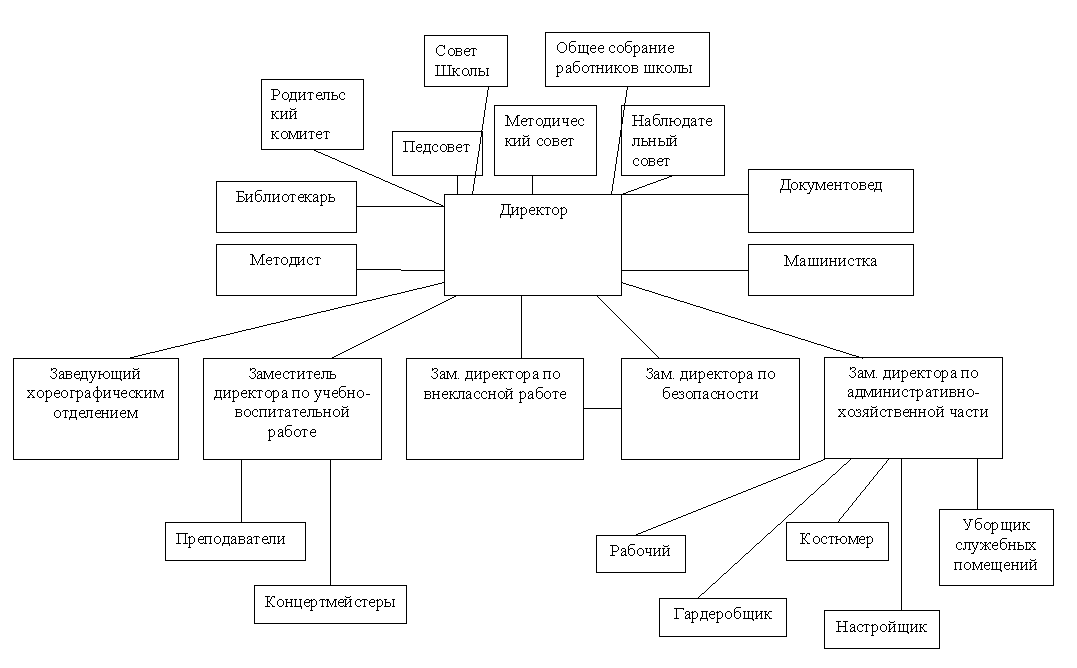 Контингент образовательного учрежденияКонтингент учащихся на 01.04.2014 г. составляет 615 человек, в том числе учтены учащиеся на отделении дополнительных образовательных услуг. Результативность образовательной деятельностиОбразовательная деятельность ДШИ «Рапсодия» регламентируется Федеральным законом «Об образовании в Российской Федерации», постановлениями Министерства культуры РФ, Уставом школы, локальными актами. Образовательный процесс осуществляется на основе учебных планов, утвержденных Педсоветом, регламентируется расписанием занятий. Содержание образования определяется реализуемыми рабочими программами, созданными на основе типовых программ для ДШИ. Степень реализации программ прослеживается по записям в журналах и дневниках учащихся, в планах и программах академических и итоговых концертов, по ведомостям переводных и выпускных экзаменов. Показатели качества знаний свидетельствуют о достаточном уровне организации учебного процесса. Промежуточная АТТЕСТАЦИЯ УЧАЩИХСЯ ОБРАЗОВАТЕЛЬНОГО УЧРЕЖДЕНИЯ:Содержание образовательной деятельностиПреподаватели школы – квалифицированные педагоги. Они постоянно совершенствуют свою квалификацию на семинарах и курсах повышения квалификации Научно-методического центра Министерства культуры Московской области. Методическая работа школы охватывает учебную и внеклассную деятельность преподавателей. Основное место в плане методической работы школы занимают следующие задачи:Развитие творческих способностей учащихся в учебной и внеклассной деятельностиИндивидуальный подход к учащимсяПовышение мастерства и квалификации педагоговЕжегодно учащиеся школы принимают участие в городских, межзональных, областных, всероссийских, международных конкурсах и фестивалях. Для обеспечения качества образовательных услуг учреждение использует нормативные и учебно-методические документы, являющиеся основой для организации образовательного процесса:Примерный типовой учебный план.Рабочий учебный план.Примерные типовые образовательные программы для ДМШ, ДХШ и ДШИ.Образовательная программа учреждения.Рабочие программы по всем преподаваемым в школе дисциплинам.Рабочие экспериментальные программы.Годовой календарный график.Годовой план учебной и воспитательной работы.Календарно-тематические планы.Индивидуальные планы учащихся.Требования к проведению зачетов, экзаменов, контрольных уроков.Методический фонд школы является базой для накопления и хранения информационно-методического материала: банка образовательных программ, системы работы по организации внеклассной деятельности, передовой педагогический опыт, материалы по аттестации педагогических кадров. Весь материал активно используется для оказания конкретной помощи педагогам в самообразовании и повышении профессионального мастерства. Ведущей методической линией  является работа по изучению наиболее эффективных средств в работе педагогов, направленных на развитие творческого потенциала личности ученика и создание условий для развития творческого потенциала педагога.Дополнительное образование детей – целенаправленный процесс воспитания, развития личности и обучения посредством реализации дополнительных образовательных программ в интересах человека. Основное его предназначение – удовлетворять постоянно изменяющиеся индивидуальные и образовательные потребности детей. ДШИ «Рапсодия» предоставляет возможность детям заниматься художественным творчеством в соответствии со своими желаниями, интересами и потенциальными возможностями.При организации учебно-воспитательного процесса ДШИ «Рапсодия» мы следуем принципам:Свободного выбора ребенком видов деятельностиОриентации на интересы, потребности, способности ребенкаВозможности свободного самоопределения и самореализации детейВ нашей школе дети могут развивать свою творческую и познавательную активность, реализовать свои личностные качества, демонстрировать те способности, которые остаются невостребованными основным образованием. Обучение в школе искусств формирует у детей особое эмоционально-ценностное отношение к миру, знакомит их с наследием национальной и других культур. Наша школа помогает учащимся и в профессиональном самоопределении.Преподаватели ДШИ «Рапсодия», посредством программно-методической обеспеченности учебного процесса, стремятся создать условия для развития творческой активности детей, реализуя при этом собственный профессиональный и личностный потенциал.Учебная документация школы базируется на рабочих программах преподавателей и предусматривает следующие формы работы: ведение журналов индивидуальных занятий (инструментальное отделение, вокал, предметы по выбору) и журналов групповых занятий (теоретические, хоровые дисциплины, хореографическое отделение). Индивидуальные учебные планы отражают программные требования по обучению каждого ученика, фиксируют выступления учащихся на академических концертах, выпускных экзаменах, конкурсах, фестивалях. В конце каждого учебного года дается развернутая характеристика работы ученика. По хоровым дисциплинам работа ведется на основе репертуарных планов. Теоретические дисциплины предполагают соотношение задач каждого урока с календарными и поурочными планами. Для подведения итогов используется система контрольных уроков. Инструментальное отделение фиксирует результаты академических концертов и экзаменов в методической тетради отделения с оценкой, замечаниями и рекомендациями. В соответствии с учебными планами в выпускных классах производятся выпускные экзамены, результаты которых отражены в экзаменационных листах и протоколах экзаменов. Вся учебная документация проходит систематическую проверку у заместителя директора по учебно-воспитательной работе, в чьи обязанности входит контроль правильного оформления учебной документации. Кадровое обеспечениеВСЕГО РАБОТНИКОВ:ПОЧЕТНЫЕ ЗВАНИЯ ИМЕЮТ:ПОВЫСИЛО КВАЛИФИКАЦИЮ (за 2013-2014 учебный год):На май 2014 года заявлены еще два преподавателя: Степкина С.В. (музыкально-теоретические дисциплины) и Беляева Н.К. (духовые инструменты). Помимо этого, заявлены два руководителя.В межзональном семинаре «Педагогические чтения» с 5 по 6 ноября 2013 г. приняли участие 10 преподавателей и концертмейстеров с методическими сообщениями и открытыми уроками. В I Конгрессе пианистов Подмосковья приняли участие 7 преподавателей. В мае 2014 года в межзональном семинаре «Педагогические чтения» будут принимать участие 6 преподавателей. Профессиональный рост преподавателей и концертмейстеров отражен в результатах аттестации преподавателей. В текущем учебном году аттестовано 10 преподавателей и 3 концертмейстера, из них улучшили категорию с первой на высшую – 4 преподавателя,  со второй на первую – 1 преподаватель и 2 концертмейстера. Преподаватель Костюченко Л.В. и концертмейстер Клинникова Т.Ю. подтверждают высшую категорию 23 апреля 2014 года. За 2013-2014 учебный год проведено 9 открытых уроков и 13 экспертных уроков. БиблиотекаОСНАЩЕННОСТЬ ОБРАЗОВАТЕЛЬНОГО ПРОЦЕССА УЧЕБНОГО ЗАВЕДЕНИЯ БИБЛИОТЕЧНЫМИ ФОНДАМИ:Школа имеет обширную библиотеку. Нотный фонд постоянно пополняется и обновляется. Книжный фонд составляет в основном литература музыкальной и художественной направленности. Медиа-библиотека состоит из различных носителей таких, как виниловые пластинки, аудиокассеты, диски, слайды, видеокассеты. Часть медиа-библиотеки составляют архивы конкурсов, фестивалей и концертов, проводимых ДШИ «Рапсодия». Внеклассная работа с учащимисяДетская школа искусств проводит 5 конкурсов и фестивалей в год. В 2014 году три конкурса повысили свой статус и из межзональных стали областными. Мероприятия на базе ДШИ «Рапсодия» в 2013-2014 году:- Открытый межзональный фестиваль старинной музыки, 08.12.2013 г.- Московский областной открытый конкурс исполнителей фортепианных пьес им. Ирины Захаровой, 09.02.2014 г.- Московский областной открытый вокальный конкурс «Весенние соловушки», 15.03.2014 г.- Московский областной открытый хоровой фестиваль-конкурс «Весенние соловушки», 16.03.2014 г.- Открытый межзональный фестиваль эстрадной музыки, 13.04.2014 г. НаименованиеКоличество, шт.Музыкальные инструменты, применяемые в учебном процессе47Количество учащихся на 1 инструмент, применяемых в учебном процессе4Компьютеры, применяемые в управлении4Возможность пользования сетью Интернет  (да/ нет)даВозможность пользования сетью Интернет педагогами (да/нет)даНаличие сайта (да/ нет)даПринтеры, ксероксы5Мультимедийный проектор1Телевизоры4Видеопроигрыватели4Аудиопроигрыватели8Система звукоусиливающей аппаратуры2№№ п/пКлассыСреднестатистическая оценка (кол.)Среднестатистическая оценка (кол.)Среднестатистическая оценка (кол.)Среднестатистическая оценка (кол.)№№ п/пКлассы«отл.»«хор.»«уд.»«неуд.»11 класс9435--22 класс88196-33 класс95276-44 класс53364-55 класс33136-66 класс285--77 класс252--88 класс11---КадрыВысшее образованиеВысшее образованиеВысшее образованиеВысшее образованиеВысшее образованиеСреднее образованиеСреднее образованиеСреднее образованиеВсегоВсегоВсегоКадрыШтат.Штат.Штат.Совм.Совм.Штат.Совм.Совм.Штат.Штат.Совм.Преподаватели Преподаватели 222222150037372Концертмейстеры Концертмейстеры 3311411772Управленческий аппарат:Управленческий аппарат:ДиректорДиректор1111Зам. директораЗам. директора22244Зав. хореографич. отделениемЗав. хореографич. отделением1111Обслуживающий
персонал: Обслуживающий
персонал: Документовед Документовед 1111Уборщица Уборщица 266226ВахтерВахтер222Гардеробщик Гардеробщик 111БиблиотекарьБиблиотекарь1111Рабочий Рабочий 111КостюмерКостюмер2222НастройщикНастройщик111ВОЗРАСТНЫЕ КАТЕГОРИИ ПЕДАГОГИЧЕСКИХ КАДРОВ: ВОЗРАСТНЫЕ КАТЕГОРИИ ПЕДАГОГИЧЕСКИХ КАДРОВ: ВОЗРАСТНЫЕ КАТЕГОРИИ ПЕДАГОГИЧЕСКИХ КАДРОВ: ВОЗРАСТНЫЕ КАТЕГОРИИ ПЕДАГОГИЧЕСКИХ КАДРОВ: ВОЗРАСТНЫЕ КАТЕГОРИИ ПЕДАГОГИЧЕСКИХ КАДРОВ: ВОЗРАСТНЫЕ КАТЕГОРИИ ПЕДАГОГИЧЕСКИХ КАДРОВ: ВОЗРАСТНЫЕ КАТЕГОРИИ ПЕДАГОГИЧЕСКИХ КАДРОВ: ВОЗРАСТНЫЕ КАТЕГОРИИ ПЕДАГОГИЧЕСКИХ КАДРОВ: ВОЗРАСТНЫЕ КАТЕГОРИИ ПЕДАГОГИЧЕСКИХ КАДРОВ: ВОЗРАСТНЫЕ КАТЕГОРИИ ПЕДАГОГИЧЕСКИХ КАДРОВ: ВОЗРАСТНЫЕ КАТЕГОРИИ ПЕДАГОГИЧЕСКИХ КАДРОВ: ВОЗРАСТНЫЕ КАТЕГОРИИ ПЕДАГОГИЧЕСКИХ КАДРОВ: КадрыКадрыКадрыДо 30 летДо 30 лет30-40 лет30-40 лет30-40 лет40-50 лет40-50 летСвыше 50 летСвыше 50 летПреподаватели Преподаватели Преподаватели 4422211112222Концертмейстеры Концертмейстеры Концертмейстеры 22111--66№№ п/пФИОДолжностьПочетное звание (наименование)Почетное звание (наименование)Наличие доплат
за Почетное звание№№ п/пФИОДолжностьРФОбластныеНаличие доплат
за Почетное звание1Качкалова Ирина НиколаевнаПреподавательЗаслуженный работник культуры Моск.обл.20 % от оклада2Рулла Татьяна ИвановнаПреподавательЗаслуженный артист РФ-20% от оклада3Худых Ирина НиколаевнаЗам. директора по учебно-воспитательной работеПочетный работник общего образования РФ--4Шмагина Лариса КонстантиновнаДиректорПочетный работник общего образования РФЗаслуженный работник культуры Моск.обл.20 % от оклада5Журавлева Мария НиколаевнаПреподаватель хореографического отделенияПочетный работник общего образования РФ--6Клинникова Татьяна ЮрьевнаКонцертмейстерПочетный работник общего образования РФ--7Чистяков Станислав АлексеевичПреподаватель (совм.)Заслуженный работник культуры РФ20% от оклада№№ п/пФИОСпециальностьДата полученияМесто получения№№ п/пФИОДата полученияМесто полученияКолгина М.В.Хоровое дирижирование27.11.2013НМЦ ГАОУ СПО МО «Московский областной колледж искусств», г.ХимкиКачкалова И.Н.Хоровое дирижирование27.11.2013ФГБОУ ДПО «Академия переподготовки работников искусства, культуры и туризма»Жилявская Н.А.Хоровое дирижирование27.11.2013ФГБОУ ДПО «Академия переподготовки работников искусства, культуры и туризма»Полетаева Г.Н.Хоровое дирижирование27.11.2013НМЦ ГАОУ СПО МО «Московский областной колледж искусств», г.ХимкиДемченко Т.И.Синтезатор18.12.2013НМЦ ГАОУ СПО МО «Московский областной колледж искусств», г.ХимкиМикерина Н.А.Синтезатор18.12.2013НМЦ ГАОУ СПО МО «Московский областной колледж искусств», г.ХимкиРябова Е.В.Синтезатор 18.12.2013НМЦ ГАОУ СПО МО «Московский областной колледж искусств», г.ХимкиЩербакова О.В.Сольное исполнительство 26.03.2014НМЦ ГАОУ СПО МО «Московский областной колледж искусств», г.ХимкиДонченко О.В.Сольное исполнительство 26.03.2014НМЦ ГАОУ СПО МО «Московский областной колледж искусств», г.ХимкиСалтыков А.А.Сольное исполнительство 26.03.2014НМЦ ГАОУ СПО МО «Московский областной колледж искусств», г.ХимкиЛосева Л.А.Сольное исполнительство 26.03.2014НМЦ ГАОУ СПО МО «Московский областной колледж искусств», г.ХимкиДерягина Е.А.Сольное исполнительство 26.03.2014НМЦ ГАОУ СПО МО «Московский областной колледж искусств», г.Химки№№ п/пПереченьКоличество/стоимость/потребностьКоличество/стоимость/потребностьКоличество/стоимость/потребность№№ п/пПереченьколичество (ед.)стоимостьпотребность1Книжный фонд928--2Нотный фонд4116--3Виниловые пластинки1024--4Аудиокассеты163--5Компакт-диски147--6Слайды126--7Видео-кассеты, DVD-диски115--Дата мероприятияНазвание мероприятияМесто проведенияУчастники и дипломанты05.10.2013Городской конкурс чтецов стихотворений Сергея ЕсенинаБиблиотека семейного чтения1 место – Чудаков Артем (преп. Волощенко М.В.), 2 место – Медина София (преп. Волощенко М.В.), 3 место – Кузнецова София (преп. Волощенко М.В.)05-10.10.2013 г.Фестиваль международного проекта «Союз талантов»г. Санкт-ПетербургЛауреат: Клинников Даниил14.11.2013Московский областной конкурс концертмейстеров2 место: Клинникова Татьяна Юрьевна08.12.2013 г. Открытый межзональный фестиваль старинной музыкиАктовый зал ДШИ «Рапсодия»Диплом «За выразительность и исполнительское мастерство»: старший хор девочек (рук. Донченко О.В.)Диплом «За исполнительское мастерство»: Концертный хор (рук. Качкалова И.Н.), Зарубина Анастасия (преп. Салтыков А.А.), Киреева Ирина (преп. Юрченко М.В.), Клинников Даниил (преп. Чистяков С.А.), Корнейко Елизавета (преп. Журавель Л.А.), Шарипова Елизавета (преп. Лушина А.В.)Диплом «За выразительность исполнения»: Пономарев Леонид (преп. Качкалова И.Н.), Щетинина Елизавета (преп. Качкалова И.Н.), Кудряшова Анастасия (преп. Рыкова А.П.), Мусихина Ирина (преп. Качкалова И.Н.)Диплом «За артистизм и сценическую культуру»: Шиленина Мария (преп. Юрченко М.В.), Карцева Кристина (преп. Лосева Л.А.), Полетаева Ольга и Назарова Татьяна (преп. Беляева Н.К., Шунина И.А.)Диплом «За лучшее воссоздание стиля эпохи»: Кузнецова Маргарита, Иванчин Никита и Сидоров Иван (преп. Биктимирова Е.В.), Полетаева Ольга и Назарова Татьяна (преп. Беляева Н.К., Шунина И.А.)Диплом «За лучшее воссоздание стиля эпохи и ансамблевую культуру»: Ансамбль «Традиция» (рук. Беляева Н.К.)Диплом «За ансамблевое мастерство»: ансамбль гитаристов: Ряполов Дмитрий, Прохорова Лизавета, Шарапов Александр, Лобов Ярослав (преп. Евтеева И.Н.)Диплом «За яркое исполнение и лучшее воссоздание стиля эпохи»: Колесник Анна (преп. Салтыков А.А.)21.12.2013 г.Межзональный конкурс этюдов по специальности фортепианоДМШ, Дубна2 место – Кузнецова Валентина (преп. Рыкова А.П.); дипломант – Леонов Семен (преп. Григорьева Г.Ю.), участник – Бакаева Анастасия (преп. Костюченко Л.В.)08.02.2014 г.Областная общественная педагогическая филармонияДМШЛауреат 2 степени: квартет пианистов «НЭГА-altri» (Стальцова Н.Ю., Рыкова А.П., Григорьева Г.Ю., Пластинина Э.В.);Лауреат 3 степени: Курякова Г.А09.02.2014 г.Московский областной фестиваль-конкурс чтецов «Открытая книга»ХимкиУчастие: Клинников Даниил (преп. Рулла Т.И.)09.02.2014Московский областной конкурс исполнителей фортепианных пьес им. И. ЗахаровойДШИ «Рапсодия»Лауреат 2 степени: Добрынина Ирина (преп. Костюченко Л.В.), Шиленина Мария (преп. Шунина И.А.)Лауреат 3 степени: Деднева Татьяна (преп. Шунина И.А.)Дипломант 2 степени: Карташова Анна (преп. Калинина Т.А.)Дипломант 3 степени: Пономарев Леонид (преп. Стальцова Н.Ю.)Диплом «За успешное исполнение пьесы И. Парфенова «О чем пела кукушка»: Клинкова Екатерина (преп. Рыкова А.П.)Диплом «За успешное выступление»: Гордеева Елизавета (преп. Стальцова Н.Ю.)Диплом участника: Шарапова Алена (преп. Калинина Т.А.) 15.02.2014Московский областной конкурс эстрадно-джазовой музыкиВидноеУчастие: Колосова Дарья и Добрынина Ирина (преп. Костюченко Л.В.)22.02.2014Городской фестиваль «Первые шаги в искусстве»ДубнаУчастие: Коротун Софья, Проничева Эмилия (преп. Демченко Т.И.)01.03.2014Межзональный конкурс ансамблейДубна, ДМШ2 место: ансамбль «Традиция» (рук. Беляева Н.К.)Участие: младший ансамбль гитаристов (преп. Евтеева И.Н.), старший ансамбль гитаристов (преп. Евтеева И.Н.), квартет «Солнце-jazzz» (преп. Григорьева Г.Ю., Рыкова А.П.)02.03.2014Городской фестиваль «Первые шаги в искусстве»ДубнаУчастие: хореографический коллектив «Фантазия», театр песни «Забава»15.03.2014 г.Московский областной хоровой фестиваль-конкурс «Весенние соловушки»ДШИ «Рапсодия», ДубнаЛауреат 1 степени: хор 1-2 классов (рук. Лосева Л.А., Житкова Е.Н.), кандидатский хор (рук. Колгина М.В.), старший хор девочек (рук. Донченко О.В.)Лауреат 2 степени: концертный хор (рук. Качкалова И.Н.)Диплом «Лучшему концертмейстеру»: Клинникова Татьяна ЮрьевнаДиплом «За артистизм»: Картузова Елизавета16.03.2014 г.Московский областной вокальный конкурс «Весенние соловушки»ДШИ «Рапсодия», ДубнаЛауреат 2 степени: ансамбль мальчиков (рук. Донченко О.В., Биктимирова Е.В.)Лауреат 3 степени: Пономарев Леонид (преп. Качкалова И.Н.)Дипломант 2 степени: Щетинина Елизавета (преп. Качкалова И.Н.)Дипломант 3 степени: Колесник Анна (преп. Салтыков А.А.), Купцова Полина (преп. Лушина А.В.), Полетаева Анна (преп. Качкалова И.Н.), Мусихина Ирина (преп. Качкалова И.Н.)Участие: Гусарова Наталья (преп. Юрченко М.В.), Накаткова Карина (преп.Юрченко М.В.), Колесникова Виктория (преп. Щербакова О.В.), Воробьева Татьяна (преп. Салтыков А.А.)Диплом «Лучшему концертмейстеру»: Клинникова Татьяна Юрьевна23.03.2014 г.Московский областной конкурс им. Г.А. Струвег. ЖелезнодорожныйЛауреат 2 степени: концертный хор (рук. Качкалова И.Н.)